Publicado en  el 28/09/2016 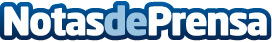 Uber apuesta por los taxis aéreos autónomos, junto con AirbusDatos de contacto:Nota de prensa publicada en: https://www.notasdeprensa.es/uber-apuesta-por-los-taxis-aereos-autonomos Categorias: Automovilismo Industria Automotriz Innovación Tecnológica http://www.notasdeprensa.es